TOWN OF       HARWICH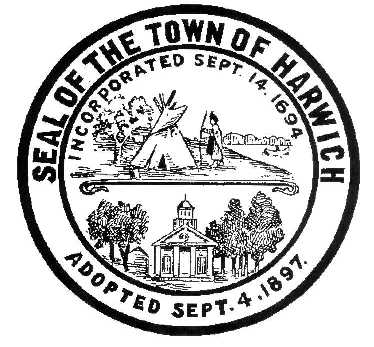 WATERWAYS COMMITTEEHarwich Fire Station Conference Room175 Sisson Road, Harwich MA 02645                                                    Wednesday, March 15, 2017 6:30 PMAGENDA Attendance and Introductions:MINUTES: Review & ApprovalCONSENT AGENDA:OPEN FORUM: FINANCIAL REPORT YTD & Monthly OLD BUSINESS: Updates on the progress of the Saquatucket Waterside and Landside ProjectsNEW BUSINESS: Heinz Proft,  Natural Resource OfficerSummary/update on the CWMP - Comprehensive Wastewater Management Plan for the Town Harwich including a brochure/booklet hand out.At the May 2017 WWC meeting, Heinz will be giving a summary/presentation on the current an ongoing Natural Resources projects and upcoming topics. This presentation will include the status of Herring Run, Eel migration, Water sampling program, Shellfish Lab,  and the Aquaculture internship program.MONTHLY REPORTS: Board of Selectmen 	HarbormasterNatural Resource OfficerCORRESPONDANCE:	 NEXT MEETING: ADJOURNMENT:Authorized Posting Officer: Posted By: 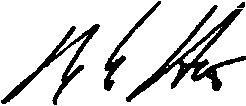 W. Matthew Hart WWC ChairmanSigned Date: March 09, 2017The committee may hold an open session for topics not reasonably anticipated by the Chair 48 hours in advance of the meeting following “New Business.” If you are deaf or hard of hearing or a person with a disability who requires an accommodation, contact the Selectmen’s Office at 508-430-7513.